Мужская школа Дмитрия Корнилова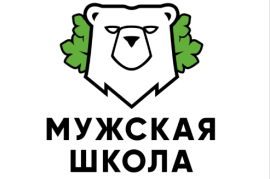 ФормаИзвестная основательница Мягкой школы, Элла Глушкова, назвала данный комплекс Мужской школой. Хотя, больше это похоже на большую школьную перемену, Сначала ребята «выпускают пар» на занятиях по единоборствам, где есть возможность повзаимодействовать друг с другом, утомить себя физически.После перерыва на обед, приходит время творческих занятий в рамках программы Творчество. Мальчишки рвутся рисовать, лепить, создавать собственные настольные игры (так были сделаны настольные версии Minecraft и Plants vs Zombies). Независимо от того, что они сделали, происходит защита личного проекта, на котором юный оратор презентует свое произведение искусства, отвечает на, порой, сложные и провокационные вопросы.Наконец, приходит время компьютерных игр, где ребятам предстоит взаимодействовать посредством компьютера. Для достижения поставленной цели выбирается стратегическая игра, а каждому ребенку отводится определенная роль, ставятся задачи, успешное выполнение которых, приводит к победе (Программа Компьютеры)Родители. Родители, конечно, могут присоединиться на каждом этапе, а могут свободно проводить время, погулять, в парке или торговом центре, посидеть в гостиной за чашечкой чая и книжкой.Мужская тусовка проходит по субботам с 14.00 до 19.00 и воскресеньям с 14.00 до 18.00.Автор и ведущий Корнилов Дмитрий 